                         Классный руководитель 10 класса  Азизов Салих провёл классный час на тему: « Мы против коррупции». Классный руководитель ознакомил учащихся с некоторыми статьями УК РФ:Статья № 290 ( Наказание за получение взятки)Штраф до 5 миллионов рублей, или в размере заработной платы или иного дохода осужденного за период до 5 лет, или в размере до стократной суммы взятки с лишением права занимать определенные должности или заниматься определенной деятельностью до срок 15 лет.Статья №291 (Наказание за дачу взятки)Штраф  до 4 миллионов рублей или в размере заработной платы или иного дохода осужденного за период до 4 лет или в размере до девяностократной суммы взятки с лишением права занимать определенные должности или заниматься определенной деятельностью на срок до 10 лет или без такового;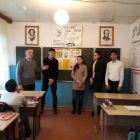 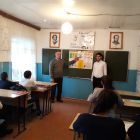 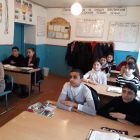 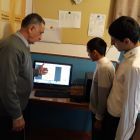 